Southeastern Swimming 2018 Outreach Application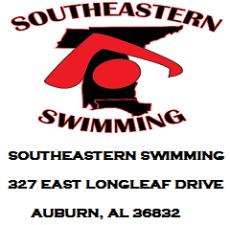 Southeastern Swimming, Inc (SE) and USA Swimming offer a reduced registration fee for athletes from low-income families. The purpose of this program is to provide competitive swimming opportunities to the underrepresented and economically disadvantaged youth in the United States. The Outreach Program reduces the annual membership fee an athlete pays to $5.00. Complete the Athlete Information section and either Section A-Proof of Income or Section B-Proof of Assistance and submit with the required documentation and membership application.Revised on 1/1/2017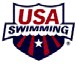 Number in Family 2Gross Yearly Income$29,6373$37,2964$44,9555$52,6146$60,2737$67,9518$75,647Over 8, add for each$ 7,696[  ] Aid to Families with Dependent Children[  ] Social Security Disability Insurance[  ] Food Stamps[  ] Temporary Assistance to Needy Families[  ] Supplemental Security Income[  ] Women, Infant and Children’s Program[  ] Medicaid[  ] Children’s Health Insurance Plan[  ] Section 8 Public Housing[  ] Home Energy Assistance Program[  ] Other